ПРЕДМЕТ: Појашњење конкурсне документације за поступак јавне набавке мале вредности, број 7/2017.Предмет јавне набавке: услуге израдe сертификата о стручној оспособљености за возаче возила за транспорт опасног терета, назив и ознака из општег речника набавке: 22450000-9 – Штампани материјал са заштитом од фалсификовања; 22456000-1 – Дозволе.У складу са чланом 63. став 2. и став 3. Закона о јавним набавкама („Службени гласник Републике Србије“, бр. 124/12, 14/15 и 68/15), објављујемо следећи одговор на питање:Питање:„цене израде картица варирају зависно од количине и сходно томе, а ради што прецизније и повољније понуде Вас молим да ближе прецизирате количину картица за израду и персонализацију. У случају да се не зна тачан број, помогао би нам и оквиран број штампе.“Одговор на питање:Оквирни број износи 2.500,00 комада за 12 месеци, са могућношћу одступања од тог броја од стране Наручиоца. Следи измена конкурсне документације.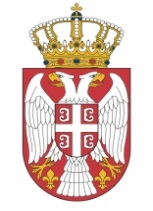 УСЛОВНО!!!                    Република Србија                    Република Србија                    Република СрбијаМИНИСТАРСТВО ГРАЂЕВИНАРСТВА,МИНИСТАРСТВО ГРАЂЕВИНАРСТВА,МИНИСТАРСТВО ГРАЂЕВИНАРСТВА,    САОБРАЋАЈА И ИНФРАСТРУКТУРЕ    САОБРАЋАЈА И ИНФРАСТРУКТУРЕ    САОБРАЋАЈА И ИНФРАСТРУКТУРЕ     Број: 404-02-23/3/2017-02       Датум: 14.02.2017. године       Београд